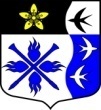 ЛЕНИНГРАДСКАЯ ОБЛАСТЬЛУЖСКИЙ МУНИЦИПАЛЬНЫЙ  РАЙОНАДМИНИСТАРЦИЯ ТОРКОВИЧСКОГО СЕЛЬСКОГО ПОСЕЛЕНИЯПОСТАНОВЛЕНИЕОт  25.03.2018 г.  №  27О порядке подготовки населенных пунктов, подверженных угрозе лесных пожаров муниципального образования Торковичское  сельское поселение к пожароопасному сезону и привлечения населения в 2018 годуНа основании Федерального закона от 18.11.1994 года № 69-ФЗ «О пожарной безопасности», постановления Правительства Российской Федерации от 25.04.2012 № 390 «О противопожарном режиме»ПОСТАНОВЛЯЮ:Создать комиссию по обследованию и разработке паспорта безопасности населенного пункта  подверженного угрозе лесных пожаров д. Песочный Мох.Председатель комиссии:	Иванова Елена Валентиновна – глава администрацииЗаместитель председателя:	Ларионов Данила Валерьевич – заместитель главы администрацииЧлены комиссии:	Юденкова Елена Алексеевна – ведущий специалист администрации	Завьялова Татьяна Игоревна  – специалист 2 категории	Вейвенко Степан Вячеславович – начальник 137 пожарной части     Грауль Николай Эдуардович – мастер ОАО «Лужский водоканал»Утвердить порядок подготовки населенного пункта  муниципального образования Торковичское  сельское поселение к пожароопасному сезону и привлечения населения (работников организаций) для тушения лесных пожаров в 2018 году (Приложение 1, приложение 2, приложение 3).Ознакомить с данным постановлением должностных лиц администрации, организаций и предприятий, задействованных в мероприятиях по ликвидации ЧС.Настоящее постановление вступает в силу с момента опубликования на официальном сайте Торковичского сельского поселения  «www.torkovichiadm.ri».Контроль за исполнением настоящего постановления оставляю за собой.Глава администрацииТорковичского сельского поселения 					Е.В.ИвановаПриложение №1 к постановлению администрации Торковичского сельского поселения 
от 25.03.2018 г. № 27Порядок
 подготовки населенных пунктов муниципального образования Торковичское сельское поселение к пожароопасному  периоду и привлечения населения (работников организаций) для защиты населенных пунктов  в 2018 году 
1.Общие положения.1.1.Настоящий порядок разработан в целях организации работы по обеспечению первичных мер пожарной безопасности в границах населенных пунктов муниципального образования Торковичское сельское поселение, предупреждения возникновения угрозы населенным пунктам от лесных пожаров в муниципальном образовании Торковичское сельское поселение в период пожароопасного сезона 2018 года.1.2.Пожарная безопасность – состояние защищенности личности, имущества, общества и государства от пожаров;Меры пожарной безопасности – действия по обеспечению пожарной безопасности, в том числе по выполнению требований пожарной безопасности;Первичные меры пожарной безопасности - реализация принятых в установленном порядке норм и правил по предотвращению пожаров, спасению людей и имущества от пожаров.1.3.К первичным мерам пожарной безопасности в границах населенных пунктов относятся:создание условий для организации добровольной пожарной охраны, а также для участия граждан в обеспечении первичных мер пожарной безопасности в других формах;создание в целях пожаротушения условий для забора в любое время года воды из источников наружного водоснабжения, расположенных в населенных пунктах и на прилегающих к ним территориях;оснащение территорий общего пользования первичными средствами тушения пожара и противопожарным инвентарём;организация и принятие мер по оповещению населения и подразделений государственной противопожарной службы о пожаре;принятие мер по локализации пожара и спасению людей и имущества до прибытия подразделений государственной противопожарной службы;включение мероприятий по обеспечению пожарной безопасности в планы, схемы и программы развития территорий муниципального образования;оказание содействия органам государственной власти в информировании населения о мерах пожарной безопасности, в том числе посредством организации и проведения собраний населения;установление особого противопожарного режима в случае повышения пожарной опасности.
2.Порядок подготовки:2.1.В срок до 13.04.2018 года осуществить реализацию комплекса мероприятий по подготовке населенного пункта д.  Песочный Мох к весеннее- летнему пожароопасному периоду подверженному угрозе лесных пожаров, а именно:- комиссии обследовать противопожарную преграду- проверить очистку преграды  и территории населенного пункта от горючих отходов мусора тары опавших листьев сухой травы и т.д. - проверить наличие исправности звукового оповещения ГО ЧС,  а также телефонную связь для сообщения о пожаре.- проверить источники наружного противопожарного водоснабжения по реализации технических и организационных мер обеспечивающих их своевременное обнаружение в любое время суток подъезд к ним для забора воды пожарной техникой в любое время года, а также достаточность предусмотренного для целей пожаротушения запаса воды.- проверить наличие и состояние подъездной автомобильной дороги к населенному пункту, обеспеченность подъездов к зданиям и сооружения на территории населенного пункта.- проверить наличие, места хранения исправность первичных средств пожаротушения для привлекаемых к тушению пожаров ДПД, ДПК.- проверить наличие мероприятий по обеспечению пожарной безопасности в планах программах развитее территории населенного пункта.- комиссии на основании акта о проведении обследования населенного пункта в срок до 18.04.2018 г. подготовить главе администрации паспорт населенного пункта д. Песочный Мох.- в срок до 20.04.2018 г. направить паспорта населенного пункта в ОНД и отдел ГОЧС один экземпляр хранить в администрации Торковичского СП. 2.2 .Проведение разъяснительной работы с населением по вопросам соблюдения правил пожарной безопасности на территории населенных пунктов и в лесах, а также обеспечить регулярное информирование населения о складывающейся пожароопасной обстановке и действиях в случае ЧС, в том числе:не допускать случаев отжига сухой травы, мусора на территориях;произвести уборку мусора, горючих материалов;разместить информационные стенды по предупреждению пожаров и действиям в случае возникновения ЧС в местах массового пребывания людей.2.3 .Ежеквартально - проведение проверки готовности телефонной связи в населенных пунктах с наличием пожарного поста  для сообщения о пожаре.2.4. Администрации муниципального образования Торковичское сельское поселение в случае угрозы возникновения ЧС (угроза лесного пожара, засушливый период и т.п.) быть готовым к введению особого противопожарного режима на территории муниципального образования.Для чего необходимо:ежедневно осуществлять мониторинг складывающейся обстановки;осуществлять взаимодействие со службой ЕДДС Лужского муниципального района Ленинградской,  ОГПС Лужского района  и ОНД  и ПР Лужского района. 2.5.Определить, что при поступлении сигнала о ЧС на территории или в непосредственной близости от муниципального образования Торковичское  сельское поселение:задействуются все имеющиеся средства связи. Информация о возникновении ЧС передается дежурным по администрации по телефонной (сотовой) связи по списку (таблица 1, приложение 2), население населенных пунктов оповещается по списку (таблица 2, приложение 2);задействуется план эвакуации населения из пожароопасных зон лесных массивов (приложение 3).Приложение №2
к постановлению администрации
Торковичское сельское поселение  
от 25.03.2018 г. № 27Порядок оповещения о возникновении ЧСОповещение должностных лиц и граждан, принимающих участие в ликвидации ЧСТаблица 1.Приложение №3
к постановлению администрации
Торковичское  сельское поселение  
от 25.03.2018 г. № 27План эвакуации населения из пожароопасных зон лесных массивовДолжность оповещаемогоФамилия,  имяотчествоДомашний адресНомерателефоновДолжность оповещаемогоФамилия,  имяотчествоДомашний адресрабочийдомашнийДолжностные лица администрацииДолжностные лица администрацииДолжностные лица администрацииДолжностные лица администрацииГлава администрацииИванова Елена Валентиновна п.Торковичи, ул.1-я Железнодорожная, д.5-а, кв.138-9213359631Заместитель главы администрацииЛарионов Данила Валерьевич п.Торковичи, ул.Ани Семеновой, д.298-9119656361Ведущий специалист Юденкова Елена Алексеевнап.Торковичи, ул.Победы, д.9, кв.348-9602765679Главный бухгалтерНекозырева Елена Владимировнап.Торковичи, ул.1-я Железнодорожная, д.5-а, кв.718-9213873272Специалист по земельным отношенияЗавьялова Татьяна Игоревна п.Торковичи, ул.1-я Железнодорожная, д.5-а, кв.668-9110921567№п/пКто эвакуируетсяМесто сбораСпособ эвакуацииМесто размещения эвакуируемых1.Население д. Песочный Мох, не принимающее участие в локализации и ликвидации ЧСУ дома старосты деревниЛичный автотранспорт, пешие колонныПо согласованию с администрацией МО Торковичское сельское поселение